Waterlooville Golf Club Pro-Am TournamentWEDNESDAY 7th AUGUST 2019Proudly Sponsored by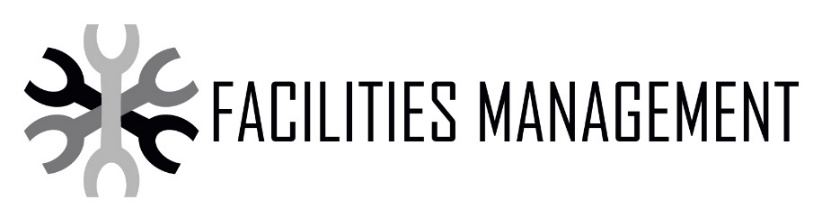 Team Entry Fee: £345 including VATTwo-tee start 8.00am-9.30am and 12.30pm – 2.30pm Golf Professional provided by the PGA Southern Region.Best two Medal scores from fourPrizes for 1st to 6th places plus nearest the pin on every par 3Hole-in-one competition2-course carvery meal & wine voucher for your team.On course advertising available plus recognition in the Pro-Am programme.A reserved parking space for the team sponsor.Maximum playing handicap of 20------------------------------------------------------------------------------------------------------------Team name: ……………………………………………………	Contact Name: …………………………………………………………………..Postal Address: …………………………........................................................................................................................Tel. No: .............................................................	E mail: ....................................................................................Player 1: …………………………………………………………	Handicap: ………… CDH: ………………………………………………………Player 2: …………………………………………………………	Handicap: ………… CDH: ………………………………………………………Player 3: …………………………………………………………	Handicap: ………… CDH: ……………………………………………………… 
If possible, we would like to play with PGA Professional: ……………………………………………………………………………….All sponsors are reminded that, whilst we will endeavour to allocate requested tee times this, and allocation of 1st or 10th tee starts, are subject to the draw which takes place on Friday 19th July.Please complete and return this form, together with remittance of £345 (inclusive of VAT) made payable to 'Waterlooville Golfers Ltd', as soon as possible but by 30th June 2019 latest please. Payment can also be made by card over the phone by calling the Office on 023 9226 3388.Preferred Start Time(Please circle your preferred starting time)Preferred Start Time(Please circle your preferred starting time)Preferred Start Time(Please circle your preferred starting time)Preferred Start Time(Please circle your preferred starting time)Preferred Start Time(Please circle your preferred starting time)8.00am-8.50am9.00am-9.30am12.30pm-1.20pm1.30pm-2.30pmNo Preference